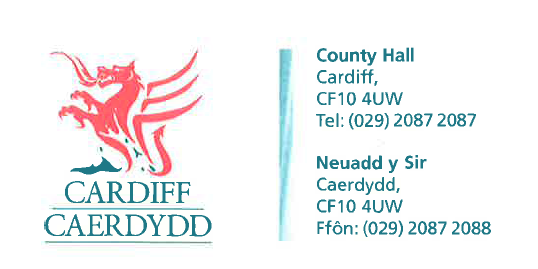 FOI Response Document FOI19458Thank you for your request under the Freedom of Information Act 2000 about Homeless housing allocations for people with disabilities received on 02/05/2023. 
RequestI would like to know how many disabled people have applied to the local authority for housing via the homelessness department within the last 10 years and of those how many applicants have been registered blind, have mobility issues or a terminal illness?  My key interest is how many applicants are registered blind but If you categorise disabilities in another way, I would be happy to receive that information as well.
We have considered your request and enclose the following information:Response: Please see the below table, please note that questions around disabilities on the waiting list are voluntary only so this may not reflect the full numbers of households who have applied that might have a disability. Please note that the below data is provided from 01/01/2015 to date and is based on applications to join the waiting list for social housing. If you have any queries or concerns, please do not hesitate to contact us. Please remember to quote the reference number above in any future communications.AmountApplications where someone has declared a disability  1454Applications where someone has declared visual impairment   46Applications where someone has mobility impairment   482